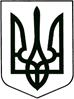 ЗВЯГЕЛЬСЬКИЙ МІСЬКИЙ ГОЛОВАРОЗПОРЯДЖЕННЯ18.07.2023   			                                                                 №186(о)Про виділення  коштів        Керуючись пунктами  13, 20  частини  четвертої  статті 42 Закону України «Про  місцеве  самоврядування в Україні», рішенням міської ради від 22.12.2022 № 715 «Про бюджет Новоград-Волинської  міської територіальної громади 
на 2023 рік» (код бюджету – 06553000000) зі змінами:1. Фінансовому управлінню міської ради (Ящук І.К.) профінансувати управління культури і туризму міської ради (Широкопояс О.Ю.) за рахунок коштів бюджету Новоград-Волинської міської територіальної громади у сумі                       51000,00 грн.     	2. Управлінню культури і туризму міської ради (Широкопояс О.Ю.) спрямувати кошти на придбання предметів довгострокового користування для Краєзнавчого музею (твердопаливний котел та джерело резервного живлення)               у сумі 51000,00 грн.3. Контроль за виконанням цього розпорядження покласти на заступника міського  голови Борис Н.П.Міський голова                                                                               Микола БОРОВЕЦЬ